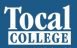 Tocal Agricultural Centre SaleFriday 8th April 2016 @ 11.00am110 x 8 mth old Brangus  Steers37 x 8 mth old Charolais X Steers28 x 12 mth old Brangus Steers28 x 8 mth old Charolais x Heifers40  x 8 mth old Brangus Heifers 25 x 12 mth old Heifers10 x 18 mth old Heifers9 Commercial Brangus BullsNathan Thirkell0419 722 705Selling agentsMax Bailey Pty Ltd83 John Street, Singleton.65722705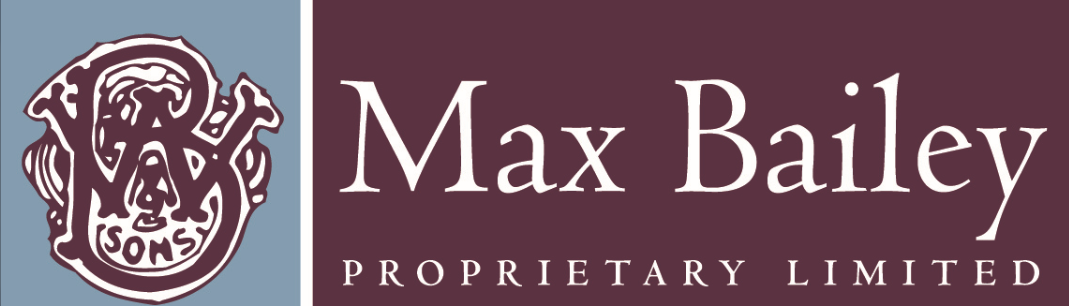 